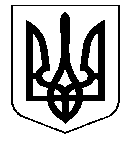 УКРАЇНАНОСІВСЬКА  МІСЬКА  РАДАНОСІВСЬКОГО  РАЙОНУ ЧЕРНІГІВСЬКОЇ  ОБЛАСТІВИКОНАВЧИЙ  КОМІТЕТР І Ш Е Н Н Я  16  серпня 2018 року	м. Носівка	№  254  Про надання дозволу на розміщення атракціонів	Відповідно до статті 30 Закону України «Про місцеве самоврядування в Україні», статті 20 Закону України «Про благоустрій населених пунктів», розглянувши заяву ФОП Скогарева О.В. від 01.08.2018 року та додані до неї документи, виконавчий комітет міської ради вирішив:1.	Надати дозвіл ФОП Скогарева О.В. на розміщення атракціонів в міському парку по вул. Центральна в м. Носівка на період з 16.08.2018 по  20.08.2018 року за умови дотримання на місці розміщення атракціонів належного санітарного стану та правил благоустрою.2. ФОП Скогарева О.В до 16 серпня 2018 року укласти договір з КП «Носівка-комунальник» Носівської міської ради  про відшкодування витрат на підтримання санітарного стану та вивезення твердих побутових відходів.3. Відповідальність за безпеку, збереження життя і здоров’я глядачів несе ФОП Скогарева О.В.4. Контроль за виконанням рішення покласти на заступників міського голови з питань гуманітарної сфери Міщенко Л.В. і з питань ЖКГ Сичова О.В.            Міський голова                                                       В.М. Ігнатченко